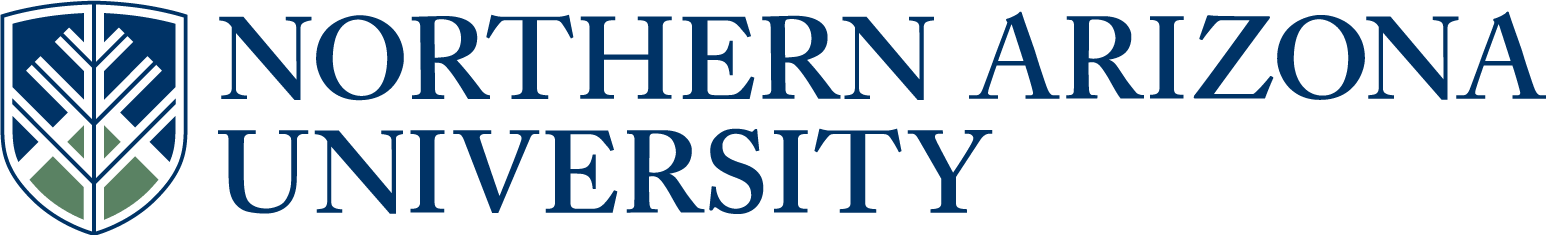 UCC/UGC/ECCCProposal for Course ChangeIf the changes included in this proposal are significant, attach copies of original and proposed syllabi in approved university format.      See upper and lower division undergraduate course definitions.*if there has been a previously approved UCC/UGC/ECCC change since the last catalog year, please copy the approved text from the proposal form into this field.  7.  Justification for course change.The initial set-up for the course has proved confusing to both students and advisers. The new plan is such that the student only passes this course if they improve their placement at the end of the course. There is therefore no need for them to retake this course. With this change those passing can now move on to the next course; adding a P in MAT 100 as a prerequisite to MAT 108, MAT 114, MAT 150 and STA 270 simplifies things.Allowing an IP grade in the course permits an instructor to allow a hard working student who has trouble with the pace of the course to continue on and finish the class in the following semester. This option is something the NAU Administration is keen on allowing. We request that the Pass-Fail designation remain as the catalog description.IN THE FOLLOWING SECTION, COMPLETE ONLY WHAT IS CHANGING9.   Is this course in any plan (major, minor, or certificate) or sub plan (emphasis)? Yes         No                                                                                                                                        If yes, describe the impact.  If applicable, include evidence of notification to and/or response        from each impacted academic unit. 10.  Is there a related plan or sub plan change proposal being submitted?                Yes         No        If no, explain.11.  Does this course include combined lecture and lab components?                       Yes        No        If yes, include the units specific to each component in the course description above.Answer 12-15 for UCC/ECCC only:12.   Is this course an approved Liberal Studies or Diversity course?                        Yes         No          If yes, select all that apply.         Liberal Studies       Diversity         Both   13.   Do you want to remove the Liberal Studies or Diversity designation?                Yes         No         If yes, select all that apply.         Liberal Studies       Diversity         Both      14.   Is this course listed in the Course Equivalency Guide?                                    Yes        No 15.   Is this course a Shared Unique Numbering (SUN) course?                              Yes        No Approved as submitted:                                       Yes      No         Approved as modified:                                         Yes      No  Approved as submitted:                                       Yes      No     Approved as modified:                                         Yes      No  From: K Laurie Dickson 
Sent: Thursday, April 10, 2014 12:16 PM
To: Terence Ronald Blows
Cc: Nicole A Morrow; Lucy Hegg; Marietta E Fule
Subject: Re: Catalog Change - delay of semesterTerry et al.,I approve the delay of the UCC approved MAT 100 course change from Fall 2014 to Spring 2015. LaurieK. Laurie Dickson, PhD
Associate Vice Provost - Curriculum & AssessmentOffice of Curriculum, Learning Design, & Academic Assessment
Professor of Psychology
(928) 523-1829On Apr 10, 2014, at 11:50 AM, Terence Ronald Blows <Terence.Blows@nau.edu> wrote:Laurie:
The Department of Mathematics & Statistics put through a Course Change for MAT 100: Mathematics Pathway effective Fall 2014. Following conversations with the Registrar's Office we would now like to delay this until Spring 2015.

We put MAT 100 in place for Fall 2012 allowing students to earn a 'P' and then to be able to retake the course to earn a second 'P'. Students were allowed to earn 4 credits for this course. MAT 100 is not a class as such, it is a way to support students as they seek to improve their mathematics placement. It seemed reasonable to give a student two attempts to do so. However this idea was beyond the comprehension of advisers, let alone students, who made an assumption about pre-requisites that was never stated!

In Fall 2013 we changed the rules so that a P did mean advancement to the next course. More students now failed but at least the picture was clear. We submitted the Course Change paperwork this academic year so that pre-requisites will be checked electronically and the workload is reduced for the Registrar.

Now comes the 'but'. There are nearly 200 students currently enrolled at NAU who earned a 'P' in the 2012-13 academic year whose placement is insufficient for them to move onto MAT 108/114/150 or STA 270. (These students did not take mathematics in 2013-14 and are now juniors whose placement is still one level below FNRQ!) According to the rules in place when they first took the place they are entitled to take the course a second time for credit. We plan on e-mailing these students - Julia Spining generated a list for us - to tell them that Fall 2014 will be the last chance for them to do so, but we will also need our Course Change to be delayed until Spring 2015 for this to happen.

I hope this is possible. If so, please let me know what else I need to do.
Thank you

Terry  FAST TRACK   (Select if this will be a fast track item.  Refer to  Fast Track Policy for eligibility)1.  Course subject and number:MAT 1002.  Units:23.  College:CEFNS4.  Academic Unit:Mathematics & Statistics5.  Current Student Learning Outcomes of the course.Upon successful completion of the course you will be able to:Simplify algebraic expressionsSolve algebraic equations and word problemsGraph linear equationsPerform basic operations on polynomialsUse a variety of methods for factoring polynomialsSimplify radical expressions Show the proposed changes in this column (if applicable).  Bold the proposed changes in this column to differentiate from what is not changing, and Bold with strikethrough what is being deleted.  (Resources & Examples for Developing Course Learning Outcomes)Upon successful completion of the course you will be able to:Simplify algebraic expressionsSolve algebraic equations and word problemsGraph linear equationsPerform basic operations on polynomialsUse a variety of methods for factoring polynomials Factor polynomials with leading coefficient of 1Simplify radical expressions 6.  Current title, description and units. Cut and paste, in its entirety, from the current on-line academic catalog* http://catalog.nau.edu/Catalog/.Show the proposed changes in this column Bold the proposed changes in this column to differentiate from what is not changing, and Bold with strikethrough what is being deleted.8.  Effective BEGINNING of what term and year?Fall 2014  Spring 2015     See effective dates calendar.CURRENTPROPOSEDCurrent course subject and number:Proposed course subject and number:Current number of units:Proposed number of units:Current short course title:Proposed short course title (max 30 characters):Current long course title:Proposed long course title (max 100 characters):Current grading option:letter grade  pass/fail   or both   Proposed grading option:letter grade   pass/fail  or both   Incomplete option:incomplete (I)   in progress (IP) Incomplete option:incomplete (I)   in progress (IP) Current repeat for additional units: YESProposed repeat for additional units: NOCurrent max number of units: 4Proposed max number of units: 0Current prerequisite:Proposed prerequisite (include rationale in the justification):Current co-requisite:Proposed co-requisite (include rationale in the justification):Current co-convene with:Proposed co-convene with:Current cross list with:Proposed cross list with:FLAGSTAFF MOUNTAIN CAMPUSScott Galland 12/10/2013Reviewed by Curriculum Process AssociateDateApprovals:01/27/2014Department Chair/Unit Head (if appropriate)DateChair of college curriculum committeeDateDean of collegeDateFor Committee use only:UCC/UGC ApprovalDateEXTENDED CAMPUSESReviewed by Curriculum Process AssociateDateApprovals: Academic Unit HeadDateDivision Curriculum Committee (Yuma, Yavapai, or Personalized Learning)DateDivision Administrator in Extended Campuses (Yuma, Yavapai, or Personalized Learning)DateFaculty Chair of Extended Campuses Curriculum Committee (Yuma, Yavapai, or Personalized Learning)DateChief Academic Officer; Extended Campuses (or Designee)Date